Please read the guidance notes before completing this form.  	 If more space is required please add an additional sheet with the above details completed.I confirm that I have discussed this application with the councillor(s) I am applying to for funding.	Yes  /   NoI apply for grant aid on behalf of the organisation named above.	Yes  /   No	I declare that I have read and understood the guidelines on the website.  	Yes  /   NoI declare that the information provided on this form is complete and true and accurate.	Yes  /   NoI agree that if successful, both I and the organisation I represent will abide by the conditions under  	Yes  /   NoWhich grants are made, and that a grant made by the Council will be repaid if the organisation isfound to be in breach of conditions applied to the grant.	Applicant: 	Managing organisation (if different than applicant):	Applicant: Please return the completed application form to democratic.services@highpeak.gov.uk by Friday 21st February 2025.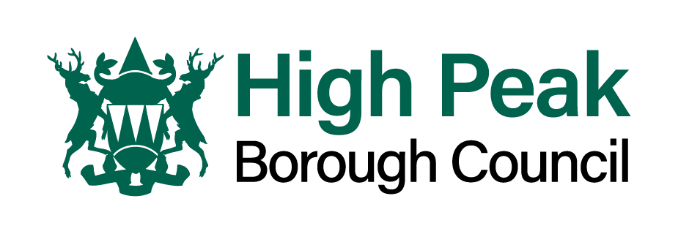  COUNCILLORS INITIATIVE FUND COUNCILLORS INITIATIVE FUND COUNCILLORS INITIATIVE FUND COUNCILLORS INITIATIVE FUNDAPPLICATION FORM 2024/2025PROJECT OR ACTIVITY DETAILSPROJECT OR ACTIVITY DETAILSPROJECT OR ACTIVITY DETAILSPROJECT OR ACTIVITY DETAILSPROJECT OR ACTIVITY DETAILSPROJECT OR ACTIVITY DETAILSPROJECT OR ACTIVITY DETAILSPROJECT OR ACTIVITY DETAILSPROJECT OR ACTIVITY DETAILSPROJECT OR ACTIVITY DETAILSPROJECT OR ACTIVITY DETAILSPROJECT OR ACTIVITY DETAILSPROJECT OR ACTIVITY DETAILSPROJECT OR ACTIVITY DETAILSPROJECT OR ACTIVITY DETAILSPROJECT OR ACTIVITY DETAILSQ1	Name of GroupQ1	Name of Group		CIF		CIF		CIF		CIF		CIF		CIF		CIF		CIF		CIF		CIF		CIF		CIF		CIF		CIFQ2	Name of ProjectQ2	Name of ProjectQ3	Project LocationQ3	Project LocationQ4	Project Description (Include what the project will do, what the intended benefit is for the residents of the ward and who will benefit.)Q4	Project Description (Include what the project will do, what the intended benefit is for the residents of the ward and who will benefit.)Q5When will the project take place?When will the project take place?When will the project take place?Start date: Start date: Start date: Start date: Start date: Start date: Start date: Completion date: Completion date: Completion date: Completion date: Completion date: Q6  Is this addressing an Environmental Improvement?Q6  Is this addressing an Environmental Improvement?Q6  Is this addressing an Environmental Improvement?Yes  /   NoYes  /   NoQ7	 Is this a CommunitySafety issue?Q7	 Is this a CommunitySafety issue?Q7	 Is this a CommunitySafety issue?Yes  /  NoYes  /  NoQ8  Is this a community based project?Q8  Is this a community based project?Yes  /  NoFUNDING REQUESTEDFUNDING REQUESTEDFUNDING REQUESTEDFUNDING REQUESTEDFUNDING REQUESTEDFUNDING REQUESTEDFUNDING REQUESTEDFUNDING REQUESTEDFUNDING REQUESTEDFUNDING REQUESTEDFUNDING REQUESTEDFUNDING REQUESTEDFUNDING REQUESTEDFUNDING REQUESTEDFUNDING REQUESTEDFUNDING REQUESTEDQ9	Total cost of project £Q9	Total cost of project £Q9	Total cost of project £Q10 Total Funding requested £Q10 Total Funding requested £Q10 Total Funding requested £Q10 Total Funding requested £Q10 Total Funding requested £3 quotes are required for projects over £2,000.  Confirm you have attached or posted 3 quotes:  Yes  /  No3 quotes are required for projects over £2,000.  Confirm you have attached or posted 3 quotes:  Yes  /  No3 quotes are required for projects over £2,000.  Confirm you have attached or posted 3 quotes:  Yes  /  No3 quotes are required for projects over £2,000.  Confirm you have attached or posted 3 quotes:  Yes  /  No3 quotes are required for projects over £2,000.  Confirm you have attached or posted 3 quotes:  Yes  /  No3 quotes are required for projects over £2,000.  Confirm you have attached or posted 3 quotes:  Yes  /  No3 quotes are required for projects over £2,000.  Confirm you have attached or posted 3 quotes:  Yes  /  No3 quotes are required for projects over £2,000.  Confirm you have attached or posted 3 quotes:  Yes  /  No3 quotes are required for projects over £2,000.  Confirm you have attached or posted 3 quotes:  Yes  /  No3 quotes are required for projects over £2,000.  Confirm you have attached or posted 3 quotes:  Yes  /  No3 quotes are required for projects over £2,000.  Confirm you have attached or posted 3 quotes:  Yes  /  No3 quotes are required for projects over £2,000.  Confirm you have attached or posted 3 quotes:  Yes  /  No3 quotes are required for projects over £2,000.  Confirm you have attached or posted 3 quotes:  Yes  /  No3 quotes are required for projects over £2,000.  Confirm you have attached or posted 3 quotes:  Yes  /  No3 quotes are required for projects over £2,000.  Confirm you have attached or posted 3 quotes:  Yes  /  No3 quotes are required for projects over £2,000.  Confirm you have attached or posted 3 quotes:  Yes  /  NoQ11	What is the money to be spent on,	and why is it essential to the project?Q11	What is the money to be spent on,	and why is it essential to the project?Q11	What is the money to be spent on,	and why is it essential to the project?Q11	What is the money to be spent on,	and why is it essential to the project?Q11	What is the money to be spent on,	and why is it essential to the project?Q11	What is the money to be spent on,	and why is it essential to the project?SUPPORTIVE COUNCILLOR(S)SUPPORTIVE COUNCILLOR(S)SUPPORTIVE COUNCILLOR(S)SUPPORTIVE COUNCILLOR(S)SUPPORTIVE COUNCILLOR(S)SUPPORTIVE COUNCILLOR(S)SUPPORTIVE COUNCILLOR(S)Funding requested £1) NameWard2) NameWard3) NameWard4) NameWard5) NameWard6) NameWardORGANISATION / GROUP DETAILSORGANISATION / GROUP DETAILSORGANISATION / GROUP DETAILSORGANISATION / GROUP DETAILSORGANISATION / GROUP DETAILSORGANISATION / GROUP DETAILSQ12	Are you a registered charity?	Yes  /  NoQ12	Are you a registered charity?	Yes  /  NoQ12	Are you a registered charity?	Yes  /  NoCharity No.Q13	Do you have a written constitution?	         Yes   /   NoQ13	Do you have a written constitution?	         Yes   /   NoIf your group does not hold its own bank account please enter the details of an eligible organisation which has agreed to receive the funds on your behalf.If your group does not hold its own bank account please enter the details of an eligible organisation which has agreed to receive the funds on your behalf.If your group does not hold its own bank account please enter the details of an eligible organisation which has agreed to receive the funds on your behalf.Q14	Contact PersonQ15	Address & 	post codeQ16	Telephone NoQ17	Email AddressBANK ACCOUNT DETAILS      (Must be for an organisation not an individual or a business)BANK ACCOUNT DETAILS      (Must be for an organisation not an individual or a business)BANK ACCOUNT DETAILS      (Must be for an organisation not an individual or a business)BANK ACCOUNT DETAILS      (Must be for an organisation not an individual or a business)BANK ACCOUNT DETAILS      (Must be for an organisation not an individual or a business)Account NameName of Bank / Building SocietySort CodeAddress of Bank / Building SocietyAccount No. or Roll No.Address of Bank / Building SocietyDECLARATION 	NamePositionDate	NamePositionDate